Контрольна робота Подільність чиселВаріант 1Початковий і середній рівні (6 бали)Позначте правильну, на вашу думку, відповідь.1. Знайдіть число, що ділиться і на 2, і на 3.А 9018	Б 235		В 4041		Г 22212. Знайдіть НСК (4; 7).А 40		Б 49		В 28		Г 563. Знайдіть НСД (21; 6).А 6		Б 21		В 42		Г 34. Знайдіть:а) НСД (12; 32);б) НСК (25; 8).5. Розкладіть на прості множники число 4104.6. Серед натуральних чисел знайдіть ті, що є простими числами і задовольняють нерівність .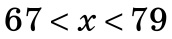 Достатній рівень (3 бали)7. Перевірте, чи є числа 476 і 855 взаємно простими.8. Замініть зірочку в числі 10*3 такою цифрою, щоб отримане число було кратне числу 3.Високий рівень (3 бали)9. Замініть зірочки такими однаковими цифрами, щоб числа 1** і *4* були взаємно простими, вкажіть усі можливі розв’язки.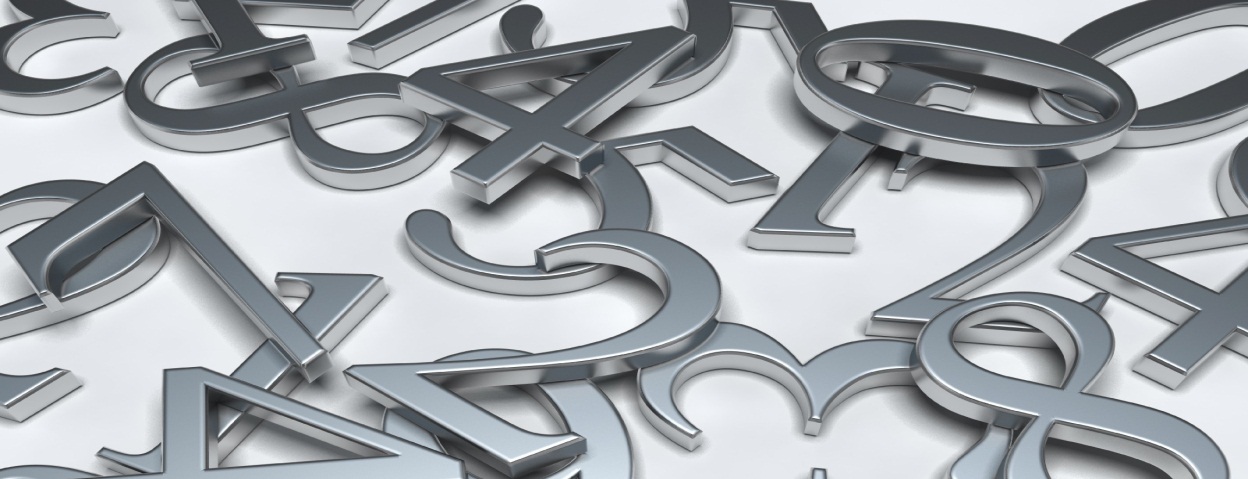 Контрольна робота Подільність чиселВаріант 2Початковий і середній рівні (6 бали)Позначте правильну, на вашу думку, відповідь.1. Знайдіть число що ділиться і на 2, і на 5.А 7030	Б 2007	 	В 7029		Г 20132. Знайдіть НСД (12; 24).А 12		Б 24		В 48		Г 123. Знайдіть НСК (24; 36).А 24		Б 36		В 72		Г 124. Знайдіть:а) НСД (44; 132);б) НСК (15; 4).5. Розкладіть на прості множники число 5544.6. Серед натуральних чисел знайдіть ті, що є простими числами і задовольняють нерівність .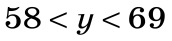 Достатній рівень (3 бали)7. Перевірте, чи є числа 308 і 585 взаємно простими.8. Замініть зірочку в числі 784*9 такою цифрою, щоб отримане число було кратне числу 9.Високий рівень (3 бали)9. Замініть зірочки такими однаковими цифрами, щоб числа *3* і 6** були взаємно простими, вкажіть усі можливі розв’язки.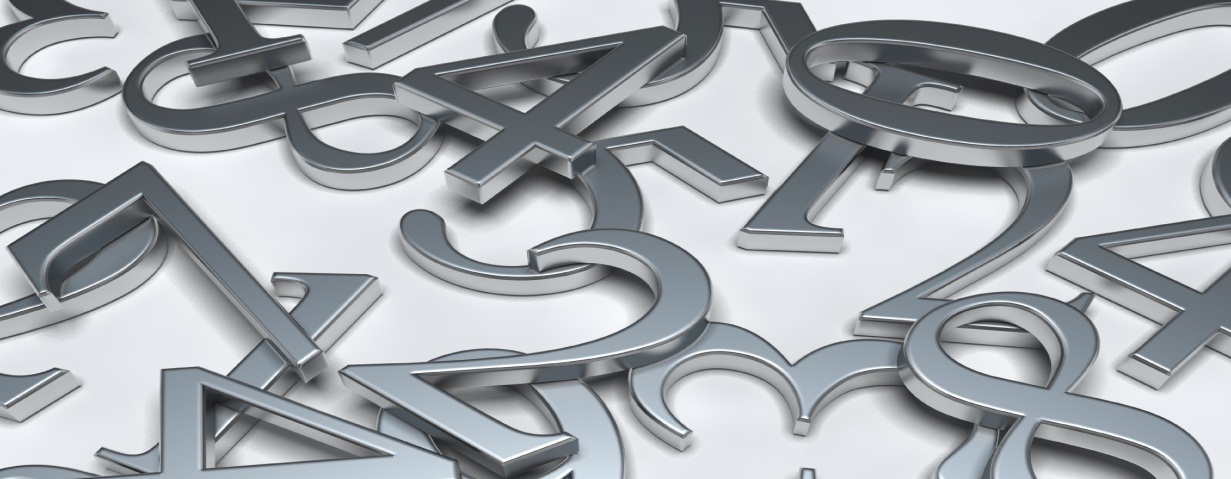 